For the week of February 19th  – February 23rd  Objectives We Focused On In First Grade This Week: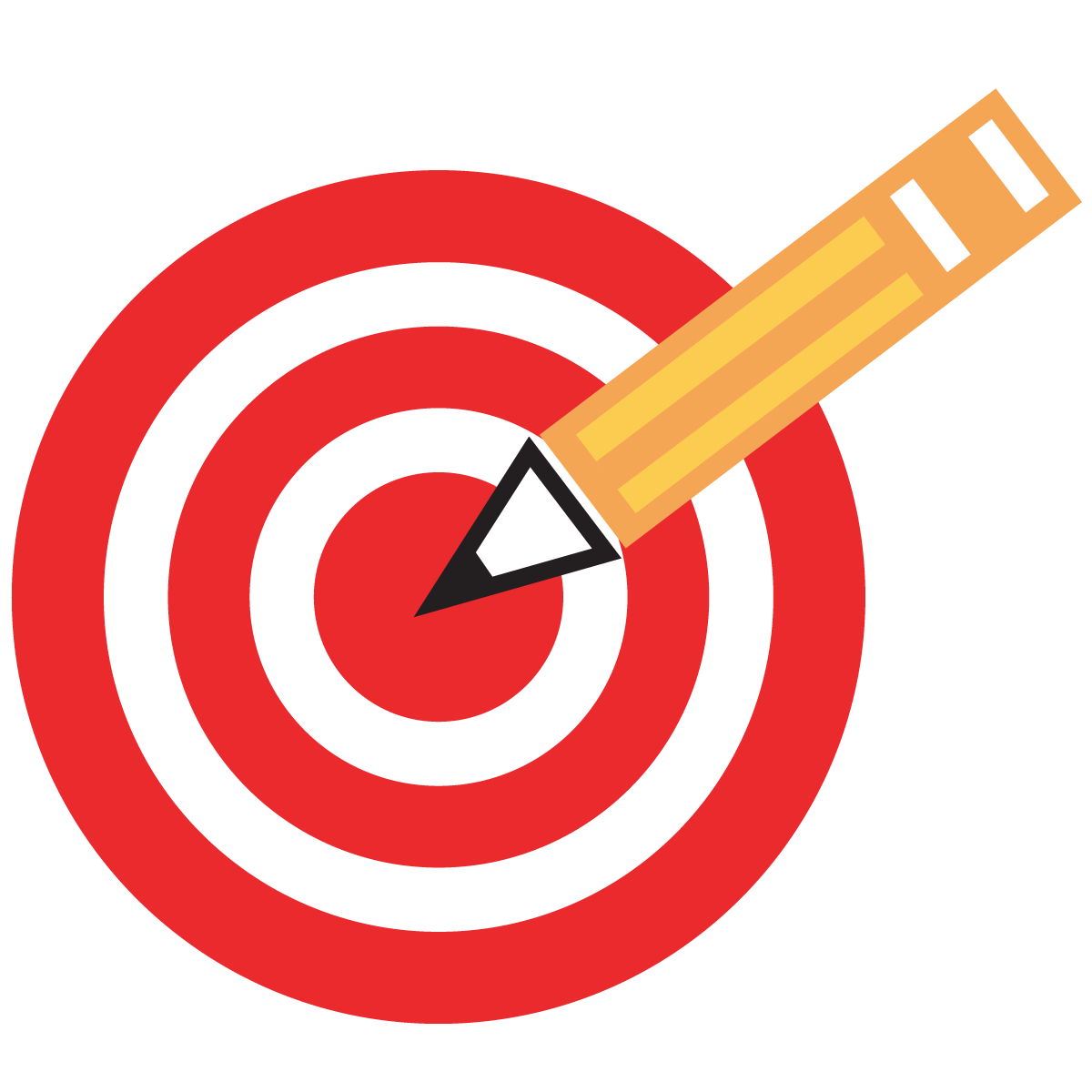 We can read and write long e words using e, ee, ea and ieWe can identify the main idea in a story. We can identify even and odd numbers. We can refuse bullying. We can be powerful bystanders to bullying. During religion the children have been learning about the season of Lent and the Easter story. They definitely have a lot of questions and are very curious about Jesus and his rising from the dead. During nightly reading with your child please encourage them to sound out words and remind them of the vowel pairs that we have been learning. I am seeing a lot of progress in reading and writing as a whole in first grade! Exciting times!! From now until the end of the year I would like the students to read for 10 minutes and do their flashcards (addition or subtraction) for 5 minutes. Please have the child write down when they have done both of these in their reading log. Star of the WeekOur next star of the week is Eugene.Events and RemindersFriday – Move- A-ThonOur class color is dark blue! Please have your child wear a dark blue shirt and athletic bottoms. Monday, March 5th- Early Bird Monday Collection for Move-A-ThonWednesday, March 7th – Collection Due for Move-A-Thon Wednesday, March 7th – Mass- Mass Attire Friday, March 9th – Spirit Shirt Day Monday, March 12th- Nightly Homework beginsThank you! Erica Holtgrewe